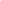 This form is to be completed for all safety incidents.INCIDENT REPORT DETAILSINCIDENT REPORT DETAILSINCIDENT REPORT DETAILSINCIDENT REPORT DETAILSINCIDENT REPORT DETAILSDate of the Incident:Time of Incident:Time of Incident:Incident Reported By:Name:☐ Employee             ☐ Contractor ☐ Civilian                  ☐ Sub-contractor☐ Employee             ☐ Contractor ☐ Civilian                  ☐ Sub-contractor☐ Employee             ☐ Contractor ☐ Civilian                  ☐ Sub-contractorProject Relation:☐ Construction project☐ Maintenance work☐ Other/ NoneProject Name:Contract No:Incident Report No:Project Manager:Name:PM Email:PM Email:PM Email:Location of the Incident:Directorate:Region:Branch:Branch:Road Name:Road Number:SLK:GPS Location:☐ DAC☐ HVS☐ MEB☐ TOC☐ Regional Office:☐ Laboratory:☐ Regional Office:☐ Laboratory:☐ Depot: ☐ Road Staff☐ Other: ☐ Floor:Outcome of the Incident:☐ Lost Time Injury☐ Medically Treated Injury☐ First Aid Injury☐ Near Miss☐ Damage☐ Lost Time Injury☐ Medically Treated Injury☐ First Aid Injury☐ Near Miss☐ DamageIncident Notification:For Serious Incidents:Date Notified:   Incident Notification:For Serious Incidents:Date Notified:   DESCRIPTION OF THE INCIDENTDESCRIPTION OF THE INCIDENTDESCRIPTION OF THE INCIDENTDESCRIPTION OF THE INCIDENTDESCRIPTION OF THE INCIDENTType of incident:(Check the appropriate boxes, can be multiple selections)Please clarify, if needed:Does this incident involve a member of the public?☐ Safety ☐ Safety ☐ Health ☐ Health Type of incident:(Check the appropriate boxes, can be multiple selections)Please clarify, if needed:Does this incident involve a member of the public?☐ Slips/Trips/Falls☐ Plant and Equipment☐ Cranes and Lifting☐ Working at Height☐ Confined Space☐ Vehicles and Driving☐ Traffic Management☐ Hand Held Tools☐ Electrical☐ Excavation/Trenching☐ Hazardous Substances☐ Hot Work☐ Foreign Objects☐ Injections☐ Ergonomics☐ Other (Specify): ☐ Yes                          ☐ No☐ Slips/Trips/Falls☐ Plant and Equipment☐ Cranes and Lifting☐ Working at Height☐ Confined Space☐ Vehicles and Driving☐ Traffic Management☐ Hand Held Tools☐ Electrical☐ Excavation/Trenching☐ Hazardous Substances☐ Hot Work☐ Foreign Objects☐ Injections☐ Ergonomics☐ Other (Specify): ☐ Yes                          ☐ No☐ Ergonomics☐ Asbestos☐ Dust☐ Bites/Stings☐ Chemical Exposure☐ Noise Exposure☐ Alcohol and Drugs☐ Fatigue☐ Needle Stick☐ Vibration☐ Viral/Bacterial☐ Mental Health☐ Health☐ Other (specify):Other:☐ Process Loss☐ Production Loss☐ Damage Reputation☐ Disruption to a Community☐ Exposure to Legal Liability☐ Security Threat☐ Ergonomics☐ Asbestos☐ Dust☐ Bites/Stings☐ Chemical Exposure☐ Noise Exposure☐ Alcohol and Drugs☐ Fatigue☐ Needle Stick☐ Vibration☐ Viral/Bacterial☐ Mental Health☐ Health☐ Other (specify):Other:☐ Process Loss☐ Production Loss☐ Damage Reputation☐ Disruption to a Community☐ Exposure to Legal Liability☐ Security ThreatIncident Description:(Step by step account of the incident)What are the existing controls in place?Corrective ActionsAction DescriptionResponsible Person and RoleDue DateCompletion DateControls are put in place before and after the incident to rectify, contain, or remedy the situationPersons InvolvedName:Job Title:Employee Type:Employee Type:Persons Involved(1)(2)(3)(4)(5)(1)(2)(3)(4)(5)(1)(2)(3)(4)(5)(1)(2)(3)(4)(5)What was the actual consequence?☐ Insignificant☐ Minor☐ Moderate☐ CatastrophicWhat was the potential outcome?☐ LowComplete Incident report☐ Medium5 Why’s or equivalent investigation☐ HighICAM or equivalent investigation☐ Very highICAM or equivalent investigationWhat is the risk rating after the controls are put in place?☐ Low☐ Medium☐ High☐ Very highIs this incident required to be reported?☐ Yes                         ☐ No☐ Yes                         ☐ NoReport Made By:Report Made By:Is this incident required to be reported?Reference No:Reference No:Report Date: Report Date: INJURY DETAILS (only if applicable, if the incident resulted in a personal injury):INJURY DETAILS (only if applicable, if the incident resulted in a personal injury):INJURY DETAILS (only if applicable, if the incident resulted in a personal injury):INJURY DETAILS (only if applicable, if the incident resulted in a personal injury):INJURY DETAILS (only if applicable, if the incident resulted in a personal injury):How was the injury sustained?☐ Fall from a height☐ Slips and trips☐ Vehicle incident☐ Musculoskeletal☐ Repetitive movement with low muscle loading☐ Exposure to mental health factors☐ Exposure to vibration☐ Fall from a height☐ Slips and trips☐ Vehicle incident☐ Musculoskeletal☐ Repetitive movement with low muscle loading☐ Exposure to mental health factors☐ Exposure to vibration☐ Exposure to noise☐ Contact with a chemical ☐ Cuts, abrasions, and lacerations☐ Contact to heat and cold☐ Contact with electricity☐ Insect bites and stings☐ Unspecified mechanisms of injury or other☐ Exposure to noise☐ Contact with a chemical ☐ Cuts, abrasions, and lacerations☐ Contact to heat and cold☐ Contact with electricity☐ Insect bites and stings☐ Unspecified mechanisms of injury or otherTreatment given and assessed by:Name:Name:Job title:Job title:Type of treatment given:☐ None   ☐ First Aid  ☐ Medical  ☐ Emergency Department☐ None   ☐ First Aid  ☐ Medical  ☐ Emergency Department☐ None   ☐ First Aid  ☐ Medical  ☐ Emergency Department☐ None   ☐ First Aid  ☐ Medical  ☐ Emergency DepartmentWork-related injury☐ Yes                         ☐ No☐ Yes                         ☐ No☐ Yes                         ☐ No☐ Yes                         ☐ NoBodily location of the injury:(Please select all that apply)☐ Eye☐ Face☐ Ear☐ Neck☐ Head☐ Shoulders and arms☐ Hands and fingers☐ Back☐ Hips and legs☐ Feet☐ Shoulders and arms☐ Hands and fingers☐ Back☐ Hips and legs☐ Feet☐ Internal organs☐ Trunk☐ General and unspecified locationsComments: